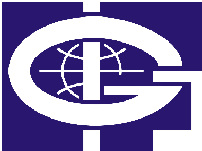    INSTYTUT GEOFIZYKI       POLSKIEJ AKADEMII NAUK____________________________________________________________________________……………………………      ZATWIERDZAMS P E C Y F I K A C J A     I S T O T N Y C HW A R U N K Ó W    Z A M Ó W I E N I AInstytut Geofizyki Polskiej Akademii Naukul. Księcia Janusza 6401 – 452 Warszawawww.igf.edu.pl	zwany dalej „Zamawiającym” zaprasza do składania ofert 
w przetargu nieograniczonym na wykonywanie usługi w zakresie rezerwacji, sprzedaży i dostarczania biletów lotniczych dla potrzeb Instytutu Geofizyki Polskiej Akademii Nauk w Warszawie 
(nr ref. sprawy: ZP/29/14). Szczegółowy opis przedmiotu zamówienia przedstawiony jest w załączniku nr 1 do niniejszej Specyfikacji Istotnych Warunków Zamówienia.Postępowanie o udzielenie zamówienia prowadzone jest 
na zasadach określonych w ustawie z dnia 29 stycznia 2004 r. – Prawo zamówień publicznych (Dz. U. z 2013 r. poz. 907, 984, 1047 i 1473 
oraz z 2014 r. poz. 423, 768, 811, 915, 1146 i 1232).Spis treści Specyfikacji Istotnych Warunków Zamówienia (zwanej dalej „SIWZ”):ROZDZIAŁ I : 	Nazwa i adres ZamawiającegoROZDZIAŁ II: 	Tryb zamówieniaROZDZIAŁ III: 	Przedmiot zamówieniaROZDZIAŁ IV: 	Informacje ogólneROZDZIAŁ V: 	Opis sposobu przygotowania ofertROZDZIAŁ VI: 	Oferty częścioweROZDZIAŁ VII: 	Oferty wariantoweROZDZIAŁ VIII: 	Warunki udziału w postępowaniuROZDZIAŁ IX: 	Wspólne ubieganie się o zamówienieROZDZIAŁ X: 	Dokumenty wymagane w ofercieROZDZIAŁ XI: 	Wykaz oświadczeń i dokumentów wymaganych w celu potwierdzenia spełniania przez Wykonawcę warunków udziału 
w postępowaniu oraz spełniania przez oferowane usługi wymagań określonych przez ZamawiającegoROZDZIAŁ XII: 	Opis sposobu obliczenia ceny ofertyROZDZIAŁ XIII: 	Miejsce i termin składania ofertROZDZIAŁ XIV: 	Miejsce i termin otwarcia ofertROZDZIAŁ XV: 	Kryteria oceny ofertROZDZIAŁ XVI: 	Termin związania ofertą ROZDZIAŁ XVII: 	Termin wykonania zamówienia ROZDZIAŁ XVIII: 	Zobowiązania Wykonawcy związane z realizacją umowyROZDZIAŁ XIX: 	Wymagania dotyczące wadiumROZDZIAŁ XX: 	Wymagania dotyczące zabezpieczenia należytego wykonania umowyROZDZIAŁ XXI: 	Sposób porozumiewania się z Wykonawcami oraz udzielania                                                                                                  wyjaśnień dotyczących SIWZ ROZDZIAŁ XXII: 	Pouczenie o środkach ochrony prawnej przysługujących WykonawcyROZDZIAŁ XXIII: 	Zamówienia uzupełniające ROZDZIAŁ XXIV: 	Zmiany umowy ROZDZIAŁ XXV:    PodwykonawstwoROZDZIAŁ XXVI:    Postanowienia końcoweIntegralną część niniejszej SIWZ stanowią następujące dokumenty:ZAŁĄCZNIK NR 1:	OPIS PRZEDMIOTU ZAMÓWIENIAZAŁĄCZNIK NR 2:	WZÓR UMOWYZAŁĄCZNIK NR 3:	FORMULARZ OFERTY ZAŁĄCZNIK NR 4: 	WZÓR OŚWIADCZENIA O SPEŁNIANIU WARUNKÓW ART. 22 UST. 1 USTAWYZAŁĄCZNIK NR 5:	WZÓR OŚWIADCZENIA O BRAKU PODSTAW 
DO WYKLUCZENIAZAŁĄCZNIK NR 6:	WZÓR INFORMACJI O NIENALEŻENIU DO GRUPY KAPITAŁOWEZAŁĄCZNIK NR 7:	WZÓR WYKAZU GŁÓWNYCH USŁUGRozdział INazwa i adres ZamawiającegoInstytut Geofizyki Polskiej Akademii Naukul. Księcia Janusza 6401 – 452 Warszawatel: 22 691 59 50fax: 22 877 67 22http://www.igf.edu.plNIP: 525-000-85-60REGON: 000325908Rozdział IITryb zamówieniaPostępowanie prowadzone jest w trybie „przetargu nieograniczonego” o wartości szacunkowej nie przekraczającej równowartości kwot określonych w przepisach 
wydanych na podstawie art. 11 ust. 8, na podstawie art. 10 ust. 1 oraz art. 39 
ustawy z dnia 29 stycznia 2004 r. – Prawo zamówień publicznych (Dz. U. z 2013 r. 
poz. 907, 984, 1047 i 1473 oraz z 2014 r. poz. 423, 768, 811, 915, 1146 i 1232), zwanej dalej „ustawą”.Rozdział IIIPrzedmiot zamówieniaPrzedmiotem zamówienia jest wykonywanie usługi w zakresie rezerwacji, sprzedaży i dostarczania biletów lotniczych dla potrzeb Instytutu Geofizyki Polskiej Akademii Nauk w Warszawie. Szczegółowy opis przedmiotu zamówienia określony jest w załączniku nr 1 do SIWZ.Określenie przedmiotu zamówienia wg CPV:63512000-1  Usługi sprzedaży biletów podróżnych i pakietów wycieczkowych.Rozdział IVInformacje ogólneWykonawca winien uważnie zapoznać się z całą SIWZ.Niniejszą SIWZ można wykorzystać wyłącznie zgodnie z jej przeznaczeniem. Treść oferty musi odpowiadać treści SIWZ.Wykonawca może złożyć tylko jedną ofertę (formularz oferty oraz inne dokumenty wymagane w ofercie, w tym dokumenty potwierdzające spełnianie warunków udziału w postępowaniu). Złożenie większej liczby ofert przez jednego Wykonawcę spowoduje odrzucenie wszystkich jego ofert.Wykonawca poniesie wszelkie koszty związane z przygotowaniem i złożeniem oferty.Oświadczenia, wnioski, zawiadomienia oraz informacje Zamawiający i Wykonawcy przekazywać będą w formie pisemnej, faksem lub pocztą elektroniczną. Jeżeli Zamawiający lub Wykonawca przekazują oświadczenia, wnioski, zawiadomienia oraz informacje faksem lub pocztą elektroniczną, każda ze stron 
na żądanie drugiej musi niezwłocznie potwierdzić fakt ich otrzymania. Rozdział VOpis sposobu przygotowania ofertWykonawca musi wypełnić „Formularz oferty”, stanowiący załącznik nr 3 do SIWZ. Wykonawca może złożyć ofertę na własnym formularzu, jednak jego treść musi być zgodna z formularzem załączonym do SIWZ. Do dokumentu, o którym mowa w ust. 1, Wykonawca musi załączyć dokumenty wymagane postanowieniami SIWZ. Oferta musi być sporządzona w języku polskim. Dokumenty sporządzone w języku obcym muszą być złożone wraz z tłumaczeniami na język polski.Oferta powinna mieć postać wydruku komputerowego. Oferta może być także napisana na maszynie do pisania lub ręcznie długopisem albo nieścieralnym atramentem (pismem drukowanym). Oferta musi być czytelna.Wszystkie strony oferty, jak również wszystkie dokumenty do niej załączone, powinny być ponumerowane i parafowane przez osobę /osoby/ uprawnioną/-e 
do podpisania oferty.Wszystkie miejsca, w których Wykonawca naniósł zmiany muszą być parafowane 
przez osobę /osoby/ podpisującą/-ce ofertę wraz z datą naniesienia zmiany.Wszystkie formularze zawarte w SIWZ, a w szczególności formularz oferty, Wykonawca musi wypełnić ściśle według wskazówek zawartych w SIWZ. 
W przypadku, gdy jakakolwiek część dokumentów nie dotyczy Wykonawcy - wpisuje On "nie dotyczy".Ofertę należy złożyć w zamkniętej kopercie do dnia 25.11.2014 r. do godz. 12.00 
na adres: Instytut GeofizykiPolskiej Akademii Naukul. Księcia Janusza 6401 – 452 Warszawa.Koperta musi być zapieczętowana w sposób gwarantujący zachowanie 
w poufności jej treść oraz zabezpieczający jej nienaruszalność do terminu otwarcia ofert. Kopertę należy zaadresować wg wzoru:„ZP/29/14”Instytut Geofizyki PANul. Księcia Janusza 6401 – 452 WarszawaNIE OTWIERAĆ PRZED DNIEM 25.11.2014 R. GODZ. 12.15Koperta, oprócz opisu jak wyżej, musi być opatrzona pieczęcią zawierającą nazwę oraz adres Wykonawcy. Wykonawca może wprowadzić zmiany, poprawki, modyfikacje i uzupełnienia 
do złożonej oferty pod warunkiem, że Zamawiający otrzyma pisemne powiadomienie o wprowadzeniu zmian, poprawek itp. przed terminem składania ofert. Powiadomienie o wprowadzeniu zmian musi być złożone w kopercie zaadresowanej i oznakowanej w sposób określony w ust. 9 i 10, dodatkowo oznakowanej dopiskiem „ZMIANA”.Wykonawca ma prawo przed upływem terminu składania ofert wycofać 
się z postępowania poprzez złożenie pisemnego powiadomienia o wycofaniu. Powiadomienie o wycofaniu się z postępowania musi być złożone w kopercie zaadresowanej i oznakowanej w sposób określony w ust. 9 i 10, dodatkowo oznakowanej dopiskiem „WYCOFANIE”. Oferta Wykonawcy, który wycofał 
się z postępowania zostanie zwrócona Wykonawcy bez otwierania na jego pisemny wniosek. Do powiadomienia o zmianie lub wycofaniu oferty Wykonawca dołączy stosowne dokumenty, potwierdzające, że powiadomienie o zmianie lub wycofanie zostało podpisane przez osobę uprawnioną do reprezentowania Wykonawcy.Wykonawca nie może wycofać oferty ani wprowadzić jakichkolwiek zmian w jej treści po upływie terminu składania ofert.Oferta jest jawna, z wyjątkiem informacji stanowiących tajemnicę przedsiębiorstwa 
w rozumieniu przepisów o zwalczaniu nieuczciwej konkurencji, jeżeli Wykonawca, 
nie później niż w terminie składania ofert zastrzegł, że nie mogą być one udostępniane i wykazał, iż zastrzeżone informacje stanowią tajemnicę przedsiębiorstwa. Wykonawca nie może zastrzec informacji, o których mowa 
w art. 86 ust. 4 ustawy.Przez tajemnicę przedsiębiorstwa rozumie się nieujawnione do wiadomości publicznej informacje techniczne, technologiczne, organizacyjne przedsiębiorstwa 
lub inne informacje posiadające wartość gospodarczą, co do których przedsiębiorca podjął niezbędne działania w celu zachowania ich poufności. 
W związku z powyższym, w celu wykazania, że zastrzeżone informacje stanowią tajemnicę przedsiębiorstwa, Wykonawca powinien wskazać:czy informacje te mają charakter techniczny, technologiczny, organizacyjny przedsiębiorstwa lub są to inne informacje posiadające wartość gospodarczą;czy informacje te nie zostały wcześniej ujawniane lub podawane do wiadomości publicznej oraz czy nie podlegają dostępowi do informacji publicznej;czy Wykonawca podjął w stosunku do tych informacji niezbędne działania 
w celu zachowania ich poufności, a jeśli tak to jakie.Elementy oferty, które Wykonawca zamierza zastrzec jako tajemnicę przedsiębiorstwa powinny zostać umieszczone w odrębnej, zaklejonej kopercie, opisanej „tajemnica przedsiębiorstwa” dołączonej do oryginału oferty. W treści oferty, powinna zostać umieszczona, we właściwym dla zastrzeżonego dokumentu miejscu, informacja, że jest on zastrzeżony i znajduje się w odrębnej kopercieRozdział VIOferty częścioweZamawiający nie dopuszcza możliwości składania ofert częściowych, oferta musi obejmować realizację całości zamówienia.Rozdział VIIOferty wariantoweZamawiający nie dopuszcza możliwości składania ofert wariantowych.Rozdział VIIIWarunki udziału w postępowaniuO udzielenie zamówienia mogą ubiegać się wykonawcy, którzy:posiadają uprawnienia do wykonania zamówienia,posiadają wiedzę i doświadczenie,dysponują odpowiednim potencjałem technicznym oraz osobami zdolnymi 
do wykonania zamówienia,znajdują się w sytuacji ekonomicznej i finansowej,zapewniające właściwe wykonanie zamówienia.O udzielenie zamówienia mogą się ubiegać wykonawcy, co do których brak 
jest podstaw do wykluczenia z postępowania o udzielenie zamówienia 
na podstawie art. 24 ust. 1 ustawy. W postępowaniu mogą wziąć udział wykonawcy, którzy spełniają warunek udziału w postępowaniu dotyczący braku podstaw do wykluczenia z postępowania o udzielenie zamówienia publicznego 
w okolicznościach określonych w art. 24 ust. 2 pkt 5 ustawy.W celu potwierdzenia spełniania warunku określonego w ust. 1 pkt 1 Wykonawcy zobowiązani będą wykazać, że Przynależą do IATA (International Air Transport Association – Międzynarodowe Zrzeszenie Przewoźników Powietrznych) 
albo posiadają aktualną autoryzację IATA.W celu potwierdzenia spełniania warunku określonego w ust. 1 pkt 2 Wykonawcy zobowiązani będą wykazać, że w okresie ostatnich 3 lat przed upływem terminu składania ofert, (a jeżeli okres prowadzenia działalności jest krótszy – w tym okresie) wykonali należycie, a w przypadku świadczeń okresowych lub ciągłych również wykonują, co najmniej 3 (trzy) usługi w zakresie rezerwacji i sprzedaży biletów (w tym biletów lotniczych w ramach pasażerskiej komunikacji międzynarodowej) trwające nieprzerwanie przez co najmniej 12 miesięcy każda 
i o wartości co najmniej 300.000,00 zł brutto każda (w przypadku, gdy wartość umowy została określona w walucie innej niż złoty przeliczenie nastąpi 
wg średniego kursu złotego ogłoszonego przez Prezesa NBP i obowiązującego w dniu podpisania umowy na realizację usługi).W pozostałym zakresie Zamawiający nie dokonuje szczegółowego opisu sposobu dokonania oceny spełniania warunków udziału w postępowaniu.W celu wykazania, że Wykonawcy spełniają warunki określone w ust. 1 
oraz nie podlegają wykluczeniu z postępowania, Wykonawcy zobowiązani 
są do złożenia dokumentów, o których mowa w Rozdziale XI SIWZ.Zamawiający dokona oceny spełniania warunków udziału w postępowaniu 
(na zasadzie „spełnia / nie spełnia”) na  podstawie złożonych przez Wykonawców oświadczeń i dokumentów, o których mowa w Rozdziale XI SIWZ.Rozdział IXWspólne ubieganie się o zamówienieWykonawcy mogą wspólnie ubiegać się o zamówienie.Jeżeli Wykonawcy wspólnie ubiegają się o udzielenie zamówienia, ustanawiają pełnomocnika do reprezentowania ich w postępowaniu albo do reprezentowania 
ich w postępowaniu i zawarcia umowy. Stosowne pełnomocnictwo w oryginale 
lub w postaci kopii poświadczonej notarialnie należy dołączyć do oferty.Przepisy i zapisy zawarte w SIWZ dotyczące Wykonawcy stosuje się odpowiednio 
do Wykonawców, o których mowa w ust. 1.Jeżeli wybrana zostanie oferta Wykonawców, o których mowa w ust. 1, 
przed zawarciem umowy muszą oni przedstawić Zamawiającemu umowę regulującą ich współpracę.Umowa regulująca współpracę Wykonawców wspólnie ubiegających się 
o zamówienie winna określać:podmioty składające ofertę;cel gospodarczy, dla którego została zawarta umowa;zasady reprezentacji i prowadzenia spraw;oznaczenie czasu trwania umowy (wymaga się, by czas trwania umowy 
był nie krótszy niż okres realizacji zamówienia).Umowa regulująca współpracę Wykonawców wspólnie ubiegających się 
o zamówienie nie może być umową przedwstępną ani umową zawartą 
pod warunkiem zawieszającym.Rozdział XDokumenty wymagane w ofercie Do Formularza Oferty, złożonego na druku stanowiącym załącznik nr 3 do SIWZ 
(lub na własnym formularzu, który musi zawierać wszystkie elementy 
i oświadczenia zawarte w formularzu załączonym do SIWZ) należy załączyć następujące (ponumerowane i parafowane na każdej stronie) dokumenty:Dowód wniesienia wadium, jeżeli jest wnoszone w innej formie niż wpłata pieniężna;Lista podmiotów należących do tej samej grupy kapitałowej, o której mowa w art. 24 ust. 2 pkt 5 ustawy albo informacja Wykonawcy o tym, 
że nie należy do grupy kapitałowej. Informacja o nienależeniu do grupy kapitałowej może być złożona na druku stanowiącym załącznik nr 6 do SIWZ. W przypadku wykonawców wspólnie ubiegających się o udzielenie zamówienia, dokument ten składa każdy z wykonawców oddzielnie. Oświadczenia i dokumenty określone w Rozdziale XI SIWZ.Jeżeli osobą/osobami podpisującą/podpisującymi ofertę nie jest osoba 
której upoważnienie do reprezentowania Wykonawcy wynika z dokumentu rejestrowego – wraz z ofertą należy złożyć pełnomocnictwo do podpisania oferty i reprezentowania wykonawcy w postępowaniu w oryginale 
lub w postaci kopii poświadczonej notarialnie.Rozdział XIWykaz oświadczeń i dokumentów wymaganych w celu potwierdzenia spełniania przez Wykonawcę warunków udziału w postępowaniu oraz spełniania 
przez oferowane dostawy wymagań określonych przez ZamawiającegoW celu oceny spełniania przez Wykonawcę warunków, o których mowa w art. 22 ust. 1 ustawy, Wykonawca musi zawrzeć w ofercie następujący dokument:Oświadczenie Wykonawcy, że spełnia warunki określone w art. 22 ust. 1 ustawy, złożone na druku stanowiącym załącznik nr 4 do SIWZ. Wykonawca może złożyć oświadczenie na własnym druku, którego treść musi być zgodna 
z drukiem załączonym do SIWZ. W przypadku Wykonawców wspólnie ubiegających się o udzielenie zamówienia, oświadczenie wykonawcy mogą złożyć wspólnie;Zaświadczenie lub inny dokument potwierdzający aktualną przynależność do IATA albo posiadanie aktualnej autoryzacji IATA uprawniające do świadczenia usługi agencyjnych w zakresie sprzedaży biletów w pasażerskiej komunikacji lotniczej. W przypadku wykonawców wspólnie ubiegających się o udzielenie zamówienia, dokument ten składają wykonawcy wspólnie;Wykaz wykonanych, a w przypadku świadczeń okresowych lub ciągłych również wykonywanych, głównych usług, w okresie ostatnich trzech lat przed upływem terminu składania ofert, a jeżeli okres prowadzenia działalności jest krótszy – w tym okresie, z podaniem ich wartości, przedmiotu, dat wykonania i podmiotów, na rzecz których usługi zostały wykonane (złożone na druku stanowiącym załącznik nr 7 do SIWZ – Wykonawca może złożyć oświadczenie na własnym druku, którego treść musi być zgodna z drukiem załączonym do SIWZ) wraz z załączeniem dowodów, czy zostały wykonane lub są wykonywane należycie. W przypadku wykonawców wspólnie ubiegających się o udzielenie zamówienia, dokument ten składają wykonawcy wspólnie.W wykazie jako główne usługi należy wskazać jedynie usługi potwierdzające spełnianie warunku udziału w postępowaniu, o którym mowa w Rozdziale VIII ust. 4 . Uwaga: W przypadku gdy podmiotem, na rzecz którego wykonane zostały usługi wskazane w wykazie jest Zamawiający, Wykonawca nie ma obowiązku przedkładania dowodów, o których mowa powyżej.W celu wykazania braku podstaw do wykluczenia z postępowania o udzielenie zamówienia w okolicznościach, o których mowa w art. 24 ust. 1 ustawy, Wykonawca musi zawrzeć w ofercie następujące oświadczenia i dokumenty:Oświadczenie o braku podstaw do wykluczenia z postępowania 
o udzielenie zamówienia, złożone na druku stanowiącym załącznik nr 5
do SIWZ. Wykonawca może złożyć oświadczenie na własnym druku, 
którego treść musi być zgodna z drukiem załączonym do SIWZ. W przypadku Wykonawców wspólnie ubiegających się o udzielenie zamówienie, oświadczenie składa każdy z wykonawców oddzielnie;Aktualny odpis z właściwego rejestru lub centralnej ewidencji i informacji 
o działalności gospodarczej, jeżeli odrębne przepisy wymagają wpisu 
do rejestru lub ewidencji, w celu wykazania braku podstaw do wykluczenia 
w oparciu o art. 24 ust. 1 pkt 2 ustawy – wystawiony nie wcześniej niż 
6 miesięcy przed upływem terminu składania ofert. W przypadku wykonawców wspólnie ubiegających się o udzielenie zamówienia, dokument ten składa każdy z wykonawców oddzielnie;Aktualne zaświadczenie właściwego naczelnika urzędu skarbowego potwierdzające, że Wykonawca nie zalega z opłacaniem podatków, 
lub zaświadczenie, że uzyskał przewidziane prawem zwolnienie, odroczenie 
lub rozłożenie na raty zaległych płatności lub wstrzymanie w całości wykonania decyzji właściwego organu – wystawione nie wcześniej niż 3 miesiące 
przed upływem terminu składania ofert. W przypadku wykonawców wspólnie ubiegających się o udzielenie zamówienia, dokument ten składa każdy 
z wykonawców oddzielnie;Aktualne zaświadczenie właściwego oddziału Zakładu Ubezpieczeń Społecznych lub Kasy Rolniczego Ubezpieczenia Społecznego potwierdzające, że wykonawca nie zalega z opłacaniem składek 
na ubezpieczenie zdrowotne i społeczne, lub potwierdzenie, że uzyskał przewidziane prawem zwolnienie, odroczenie lub rozłożenie na raty zaległych płatności lub wstrzymanie w całości wykonania decyzji właściwego organu – wystawione nie wcześniej niż 3 miesiące przed upływem terminu składania ofert. W przypadku wykonawców wspólnie ubiegających się o udzielenie zamówienia, dokument ten składa każdy z wykonawców oddzielnie.Dokument, o którym mowa w ust. 1 pkt 1 musi być złożony w oryginale. Pozostałe dokumenty muszą być złożone w oryginale lub kserokopii poświadczonej 
za zgodność z oryginałem przez Wykonawcę. W przypadku Wykonawców wspólnie ubiegających się o udzielenie zamówienia, kopie dokumentów dotyczących odpowiednio Wykonawcy lub tych podmiotów są poświadczane za zgodność 
z oryginałem przez Wykonawcę lub przez te podmioty. Dokumenty sporządzone w języku obcym muszą być złożone wraz 
z tłumaczeniami na język polski.Jeśli Wykonawca ma siedzibę lub miejsce zamieszkania poza terytorium Rzeczpospolitej Polskiej, zamiast dokumentów określonych w ust. 2 pkt 2–4 składa dokument lub dokumenty wystawione w kraju, w którym ma siedzibę lub miejsce zamieszkania, potwierdzające odpowiednio, że:nie otwarto jego likwidacji ani nie ogłoszono upadłości;nie zalega z uiszczaniem podatków, opłat, składek na ubezpieczenie społeczne i zdrowotne albo że uzyskał przewidziane prawem zwolnienie, odroczenie lub rozłożenie na raty zaległych płatności lub wstrzymanie 
w całości wykonania decyzji właściwego organu.Dokumenty, o których mowa w ust. 5 pkt 1, powinny być wystawione nie wcześniej niż 6 miesięcy przed upływem terminu składania ofert. Dokument, o którym mowa 
w ust. 5 pkt 2, powinien być wystawiony nie wcześniej niż 3 miesiące przed upływem terminu składania ofert.Jeżeli w kraju miejsca zamieszkania osoby lub w kraju, w którym wykonawca 
ma siedzibę lub miejsce zamieszkania, nie wydaje się dokumentów, 
o których mowa w ust. 5, zastępuje się je dokumentem zawierającym oświadczenie, 
w którym określa się także osoby uprawnione do reprezentacji wykonawcy,  złożone przed właściwym organem sądowym, administracyjnym albo organem samorządu zawodowego lub gospodarczego odpowiednio kraju miejsca zamieszkania osoby lub kraju, w którym Wykonawca ma siedzibę lub miejsce zamieszkania, lub przed notariuszem. Zapisy ust. 6 stosuje się odpowiednio.Jeżeli Wykonawca, wykazując spełnianie warunków, o których mowa w art. 22 
ust. 1 pkt 1-3 ustawy polega na zasobach innych podmiotów, na zasadach określonych w art. 26 ust. 2b ustawy, niezależnie od charakteru prawnego łączących go z nimi stosunków, zobowiązany jest udowodnić Zamawiającemu, 
iż będzie dysponował tymi zasobami w trakcie realizacji zamówienia, 
w szczególności przedstawiając w tym celu pisemne zobowiązanie tych podmiotów do oddania mu do dyspozycji niezbędnych zasobów na potrzeby wykonania zamówienia. Dokument, z którego będzie wynikać zobowiązanie podmiotu trzeciego, powinien wyrażać w sposób wyraźny i jednoznaczny wolę udzielenia Wykonawcy ubiegającemu się o zamówienie odpowiedniego zasobu, czyli wskazać jego zakres, rodzaj, czas udzielenie, a także inne istotne okoliczności, 
w tym wynikające ze specyfiki tego zasobu. Z treści dokumentu winno wynikać:jaki jest zakres dostępnych Wykonawcy zasobów innego podmiotu;w jaki sposób zostaną  wykorzystane zasoby innego podmiotu, przez Wykonawcę przy wykonywaniu zamówienia;jakiego charakteru stosunki będą łączyły Wykonawcę z innym podmiotem;jaki jest zakres i w jakim okresie inny podmiot będzie brał udział przy wykonywaniu zamówienia.Jeżeli Wykonawca, wykazując spełnianie powyższego warunku, polega 
na zasobach innych podmiotów, na zasadach określonych w art. 26 ust. 2b ustawy, a podmioty te będą brały udział w realizacji części zamówienia, Zamawiający żąda przedstawienia w odniesieniu do tych podmiotów dokumentów wymienionych 
w ust. 2 pkt 1-2. Postanowienia dotyczące podmiotów, które mają siedzibę 
lub miejsce zamieszkania poza granicami Rzeczypospolitej stosuje się odpowiednio.Rozdział XIIOpis sposobu obliczenia ceny ofertyNa formularzu oferty, stanowiącym załącznik nr 3 do SIWZ (lub własnym formularzu, którego treść jest zgodna z drukiem załączonym do SIWZ), Wykonawca zobowiązany jest podać:Cenę brutto opłaty transakcyjnej za wystawienie jednego biletu lotniczego 
na połączenia międzynarodowe;Cenę brutto opłaty transakcyjnej za wystawienie jednego biletu lotniczego 
na połączenia krajowe.Wszystkie ceny należy podać w PLN i zaokrąglić do dwóch miejsc po przecinku.Ceny opłat transakcyjnych muszą być wyższe niż 0 zł i muszą obejmować wszystkie koszty związane z realizacją zamówienia (z wyjątkiem kosztu biletu lotniczego, wynikającego z taryfy przewoźnika), w tym koszty bezpośrednie realizacji usługi, materiałów, pracy osób, sprzętu i transportu, koszty pośrednie 
i zysk, a także wszystkie podatki obowiązujące na terenie RP, w tym podatek VAT. Ceny opłat transakcyjnych muszą pozostać niezmienne przez cały okres obowiązywania umowy.Ceny zawarte w ofercie należy obliczyć uwzględniając zapisy umowy, której wzór stanowi załącznik nr 2 do SIWZ oraz zakres zamówienia określony w Opisie przedmiotu zamówienia, stanowiącym załącznik nr 1 do SIWZ.W przypadku rozbieżności pomiędzy cenami podanymi przez Wykonawcę 
w ofercie wyrażoną słownie oraz cyfrowo, za prawidłowe Zamawiający uzna wartości (ceny) wyrażone słownie, z zastrzeżeniem art. 87 ust. 2 ustawy.Rozdział XIIIMiejsce i termin składania ofertOferty należy składać w Sekretariacie (II piętro, pokój nr 209) w siedzibie Zamawiającego przy ul. Księcia Janusza 64 w Warszawie lub przesłać drogą pocztową na adres Zamawiającego podany w Rozdziale I SIWZ.Oferty należy składać do dnia 25.11.2014 r. do godziny 12.00. W przypadku przesłania oferty drogą pocztową, za termin złożenia uznaje się termin wpłynięcia oferty do siedziby Zamawiającego i jej zarejestrowania w pomieszczeniu wskazanym w ust. 1 jako miejsce składania ofert. Zamawiający nie ponosi odpowiedzialności za pozostawienie oferty w innym pomieszczeniu niż wskazanym w ust. 1 jako miejsce składania ofert.Oferty, które zostaną złożone po terminie określonym w ust. 2, zostaną zwrócone 
bez otwierania.Rozdział XIVMiejsce i termin otwarcia ofertOtwarcie ofert nastąpi dnia 25.11.2014 r. o godz. 12.15 w pokoju nr 213
w siedzibie Zamawiającego przy ul. Księcia Janusza 64 w Warszawie.Rozdział XVKryteria oceny ofertPrzy wyborze oferty Zamawiający będzie kierował się następującymi kryteriami:Cena brutto opłaty transakcyjnej za wystawienie jednego biletu lotniczego 
na połączenia międzynarodowe  – 90% (max. 90 pkt.);Cena brutto opłaty transakcyjnej za wystawienie jednego biletu lotniczego 
na połączenia krajowe – 7% (max. 7 pkt.);Termin płatności – 3% (max. 3 pkt.).Ocena punktowa złożonych ofert dla poszczególnych kryteriów oceny ofert dokonana zostanie zgodnie z poniższymi zasadami:Cena brutto opłaty transakcyjnej za wystawienie jednego biletu lotniczego 
na połączenia międzynarodowe (CM):                                                             najniższa cena brutto                     
Wartość punktowa CM =      ------------------------------------------    x 90 
                                                 cena brutto badanej oferty Cena brutto opłaty transakcyjnej za wystawienie jednego biletu lotniczego 
na połączenia krajowe (CK):                                                              najniższa cena brutto                     
Wartość punktowa CK  =      ------------------------------------------    x 7 
                                                 cena brutto badanej oferty Termin płatności (TP):Wartość punktowa:	Uwaga: Przez termin płatności należy rozumieć liczbę dni od dnia otrzymania przez Zamawiającego faktury za zakupione dokumenty przewozowe do dnia, w którym nastepuje obowiązek zapłaty należności (na zasadach określonych w § 8 wzoru umowy, stanowiącego załącznik nr 2 do siwz).Całkowita ocena punkowa ofert dokonana zostanie zgodnie z poniższym wzorem: Ocena oferty (całkowita liczba uzyskanych punktów) = CM + CK + TPWykonawca może otrzymać maksymalnie 100 punktów. Zamawiający uzna 
za najkorzystniejszą tę ofertę, która przedstawiać będzie najkorzystniejszy bilans 
z punktu widzenia wszystkich kryteriów oceny ofert (uzyska największą liczbę punktów). Zamawiający będzie zaokrąglać liczbę punktów do dwóch miejsc 
po przecinku.Jeżeli nie będzie można dokonać wyboru najkorzystniejszej oferty ze względu 
na to, że dwie lub więcej ofert będzie przedstawiać taki sam bilans z punktu widzenia wszystkich kryteriów oceny ofert, Zamawiający spośród tych ofert wybierze ofertę Wykonawcy z niższą ceną brutto opłaty transakcyjnej 
za wystawienie jednego biletu lotniczego na połączenia międzynarodowe.Zamawiający udzieli zamówienia Wykonawcy, którego oferta zostanie uznana 
za najkorzystniejszą, z zastrzeżeniem zapisów art. 93 ust. 1 pkt 4 ustawy.Rozdział XVITermin związania ofertąTermin związania Wykonawców złożoną ofertą wynosi 30 dni. Bieg terminu rozpoczyna się wraz z upływem terminu składania ofert.Rozdział XVIITermin wykonania zamówieniaWymagany termin realizacji zamówienia: od dnia 01.01.2015 r. do dnia 31.12.2015 r.Rozdział XVIIIZobowiązania wykonawcy związane z realizacją umowyZobowiązania Wykonawców zostały określone we wzorze umowy, stanowiącym załącznik nr 2 do SIWZ.Rozdział XIXWymagania dotyczące wadiumWykonawcy zobowiązani są wpłacić wadium na czas związania ofertą.Wadium należy wnieść przed upływem terminu składania ofert. Wysokość wadium wynosi: 5.000,00 zł (słownie: pięć tysięcy złotych).Wadium może być wnoszone w jednej lub w kilku następujących formach:pieniądzu;poręczeniach bankowych lub poręczeniach spółdzielczej kasy oszczędnościowo-kredytowej, z tym że poręczenie kasy jest zawsze poręczeniem pieniężnym;gwarancjach bankowych;gwarancjach ubezpieczeniowych;poręczeniach udzielanych przez podmioty, o których mowa w art. 6b ust. 5 
pkt 2 ustawy z dnia 9 listopada 2000 r. o utworzeniu Polskiej Agencji Rozwoju Przedsiębiorczości (Dz.U. z 2007 r. Nr 42, poz. 275 ze zm.)Wadium wnoszone w pieniądzu należy wpłacić na konto:Bank Pekao S.A. w WarszawiePL 93 1240 6380 1111 0000 5109 1323a wadium w formie bezgotówkowej należy składać na adres Zamawiającego.Wnoszone wadium musi być oznaczone dopiskiem: „Wadium w przetargu – 
nr referencyjny ZP/29/14”.Skuteczne wniesienie wadium w pieniądzu następuje z chwilą wpływu środków pieniężnych na rachunek bankowy, o którym mowa w ust. 4, 
przed upływem terminu składania ofert.Wadium wnoszone w formach określonych w ust. 3 pkt 2-5, musi zawierać zobowiązanie gwaranta lub poręczyciela z tytułu wystąpienia zdarzeń, o których mowa w art. 46 ust. 4a i 5 ustawy.Z dokumentu wadium wniesionego w formie gwarancji bankowej / ubezpieczeniowej powinno wynikać jednoznacznie gwarantowanie wypłat należności w sposób nieodwołalny, bezwarunkowy i na pierwsze żądanie Zamawiającego. Wadium takie powinno obejmować cały okres związania ofertą, poczynając od daty składania ofert.Wadium wnoszone w formach określonych w ust. 3 pkt 2-5, musi zawierać zobowiązanie gwaranta lub poręczyciela z tytułu wystąpienia zdarzeń, o których mowa w art. 46 ust. 4a i 5 ustawy, przy czym:w przypadku, gdy Wykonawcy wspólnie ubiegają się o udzielenie zamówienia, dokumenty te muszą obejmować swym zakresem wszelkie roszczenia Zamawiającego z tytułu związanych z postępowaniem o udzielenie zamówienia działań lub zaniechań;dokumenty te będą zawierały klauzule zapłaty sumy wadialnej na rzecz zamawiającego bezwarunkowo i na pierwsze żądanie;dokumenty te zostaną złożone w oryginale.Rozdział XXWymagania dotyczące zabezpieczenia należytego wykonania umowyWykonawcy nie są zobowiązani do wniesienia zabezpieczenia należytego wykonania umowy.Rozdział XXISposób porozumiewania się z Wykonawcami 
oraz udzielania wyjaśnień dotyczących SIWZ Zamawiający przewiduje możliwość porozumiewania się z Wykonawcami pisemnie, faksem lub pocztą elektroniczną.Jeżeli strony porozumiewają się faksem lub pocztą elektroniczną, każda ze stron 
na żądanie drugiej musi niezwłocznie potwierdzić fakt otrzymania faksu 
lub e-maila.Sposób udzielania wyjaśnień oraz zmiany treści SIWZ określone są w art. 38 ustawy.Wykonawca może zwrócić się do Zamawiającego o wyjaśnienie treści SIWZ 
na zasadach określonych w Rozdziale IV ust. 7 SIWZ. Zamawiający niezwłocznie udzieli wyjaśnień, chyba że prośba o wyjaśnienie treści SIWZ wpłynie później niż 
do końca dnia, w którym upływa połowa wyznaczonego terminu składania ofert.Treść zapytań wraz z wyjaśnieniami przekazana zostanie wykonawcom, 
którym Zamawiający przekazał SIWZ, bez ujawniania źródła zapytania, 
oraz zamieszczona na stronie internetowej Zamawiającego www.igf.edu.pl.Wszelką korespondencję związaną z niniejszym postępowaniem należy kierować 
na adres:Instytut GeofizykiPolskiej Akademii Naukul. Księcia Janusza 6401 – 452 Warszawaz dopiskiem „Nr ref.: ZP/29/14”.Osobą uprawnioną do bezpośredniego kontaktowania się z Wykonawcami jest:Natalia CZOBOTfax 22 877 67 22 e-mail: n.czobot@igf.edu.pl  Rozdział XXIIPouczenie o środkach ochrony prawnej przysługujących WykonawcyW toku postępowania Wykonawcy przysługuje odwołanie, w zakresie określonym 
w art. 180 ust. 2 ustawy, oraz skarga do sądu a także informacja, o której mowa 
w art. 181 ustawy.Rozdział XXIIIZamówienia uzupełniające Zamawiający nie przewiduje możliwości udzielenia zamówienia uzupełniającego 
na podstawie art. 67 ust. 1 pkt. 7 ustawy.Rozdział XXIVZmiany umowy Wszelkie zmiany treści umowy wymagają formy pisemnej - aneksu do umowy, 
pod rygorem nieważności.Zakazuje się istotnych zmian postanowień zawartej umowy w stosunku do treści oferty, na podstawie której dokonano wyboru Wykonawcy z zastrzeżeniem ust. 3.Dopuszcza się możliwość dokonania istotnych zmian postanowień umowy 
w przypadku zmiany regulacji prawnych wprowadzonych po dacie podpisania umowy wywołującej potrzebę zmian treści umowy wraz ze skutkami wprowadzenia takiej zmiany. Dopuszcza się także możliwość zmiany terminu realizacji zamówienia, w przypadku przedłużania się postępowania w związku ze składanymi środkami odwoławczymi.W przypadku wystąpienia okoliczności, o których mowa w ust. 3, strona umowy zainteresowana wprowadzeniem zmiany przedkłada drugiej stronie pisemny wniosek o dokonanie zmian wraz ze wskazaniem okoliczności uzasadniających 
ich wprowadzenie. Niezwłocznie po otrzymaniu wniosku strony podejmą decyzję 
w przedmiocie wprowadzenia proponowanych zmian w trybie przewidzianym 
w ust. 1.Rozdział XXVPodwykonawstwoWykonawca może powierzyć wykonanie części zamówienia podwykonawcy.Zamawiający żąda, aby Wykonawca w pkt 9 formularza oferty, stanowiącego załącznik nr 3 do SIWZ, wskazał te części zamówienia, które zamierza powierzyć podwykonawcom.Rozdział XXVIPostanowienia końcoweZałącznik nr 2 do SIWZ stanowi wzór umowy, która zostanie zawarta 
z Wykonawcą, którego oferta zostanie uznana za najkorzystniejszą.Zamawiający wezwie Wykonawcę, którego oferta została wybrana jako najkorzystniejsza, do podpisania umowy w wyznaczonym terminie. Umowa zostanie zawarta w terminie określonym w art. 94 ustawy.Wszelkie rozliczenia pomiędzy Zamawiającym a Wykonawcą prowadzone będą 
w PLN.Zamawiający nie przewiduje żadnych szczególnych formalności, które powinny zostać dopełnione po zakończeniu postępowania w celu zawarcia umowy, 
o ile wybrana oferta nie została złożona przez Wykonawców wspólnie ubiegających się o udzielenie zamówienia.W przypadku wybrania oferty Wykonawców wspólnie ubiegających się o udzielenie zamówienia, Zamawiający żądać będzie, by przed zawarciem umowy przedłożyli 
oni umowę regulującą ich współpracę.ZAŁĄCZNIK NR 1 DO SIWZOPIS PRZEDMIOTU ZAMÓWIENIAPrzedmiotem zamówienia jest świadczenie usług w zakresie rezerwacji,  sprzedaży i dostarczania biletów lotniczych dla potrzeb Instytutu Geofizyki Polskiej Akademii Nauk. Wartość biletów lotniczych zakupionych w trakcie trwania umowy 
nie przekroczy kwoty 500.000,00 zł brutto. Ponadto Zamawiający przewiduje, iż około 90% zakupionych biletów stanowić będą bilety na trasach międzynarodowych.W trakcie obowiązywania umowy Wykonawca zobowiązany będzie do:Rezerwacji i sprzedaży biletów lotniczych na trasach międzynarodowych 
i krajowych (w klasach wymaganych przez Zamawiającego), według obowiązujących taryf określonych przez przewoźnika;Realizowania usługi zgodnie z międzynarodowymi standardami ustalonymi przez IATA (International Air Transport Association) lub równoważnymi; Wystawiania faktur, na których uwidocznione będą ceny jednostkowe każdego wystawionego biletu oraz wysokość opłaty transakcyjnej za wystawienie biletu;Pośrednictwa między Zamawiającym a przewoźnikiem w sprawach reklamacyjnych;Dostarczenia dokumentów podróży (biletów) do siedziby Zamawiającego 
w terminie wymaganym przez Zamawiającego, nie później niż jeden dzień przed planowaną podróżą, w godzinach pracy Zamawiającego (tj. od poniedziałku 
do piątku w godz. 8.00 – 16.00). W wyjątkowych sytuacjach czas dostarczenia może ulec skróceniu i być wymagany w innym terminie niż dni i godziny pracy Zamawiającego (dostawa musi być uwzględniona w cenie usługi);Zamawiający dopuszcza możliwość dostarczania dokumentów podróży (biletów) 
za pośrednictwem poczty e-mail na zasadach określonych we wzorze umowy, stanowiącym załącznik nr 2 do SIWZ. Oferowania biletów wraz z wszelkimi opłatami wymaganymi prawem krajowym 
i międzynarodowym, takich jak np. opłaty lotniskowe, paliwowe, za rezerwację, podatki itp. w cenie tego biletu;Przyjmowania zamówień pocztą elektroniczną, pisemnie, faksem lub umożliwienia dokonywania rezerwacji poprzez stronę internetową Wykonawcy – przez osobę upoważnioną przez Zamawiającego; w zamówieniu wskazane będą co najmniej: imię i nazwisko osoby podróżującej, termin i miejsce/miejsca docelowe podróży;Proponowania optymalnego połączenia oraz połączeń alternatywnych – podstawowym kryterium są koszty zakupu biletu, które powinny być jak najtańsze; przy podróżach z etapami tranzytowymi ważny jest łączny czas podróży, 
który powinien być jak najkrótszy. Wykonawca zobowiązany będzie 
do wyszukiwania – z zachowaniem najwyższej staranności – najkorzystniejszych połączeń, dokonywania rezerwacji i sprzedaży biletów określonych w przedmiocie zamówienia;Zapewniania optymalnych tras i połączeń w razie podania tylko docelowego miejsca podróży oraz realizowania tras podróży zgodnie z zamówieniami składanymi przez zamawiającego;Negocjowania z przewoźnikami jak najkorzystniejszych cen na przeloty lub przewozy indywidualne i grupowe; Oferowania, na życzenie Zamawiającego, wariantów połączeń lotniczych 
z uwzględnieniem co najmniej jednego wariantu połączeń lotniczych oferowanych przez przewoźników zrzeszonych w Międzynarodowym Zrzeszeniu Przewoźników Powietrznych IATA oraz jednego wariantu połączeń lotniczych oferowanych 
przez przewoźników z grupy tzw. tanich linii lotniczych, zrzeszonych 
np. w Zrzeszeniu Europejskich Przewoźników Niskobudżetowych ELFAA 
(jeżeli dana trasa podróży nie jest obsługiwana przez przewoźników z jednej 
z ww. grup, Wykonawca zobowiązany będzie poinformować o tym Zamawiającego i przedstawić warianty dostępnych połączeń w ramach danej grupy przewoźników);Oferowania, na życzenie Zamawiającego, zróżnicowanych wariantów połączeń 
z uwzględnieniem najkorzystniejszych warunków podróży (takich jak. cena promocyjna, zniżki grupowe, obniżki z tytułu odpowiednio wcześniejszej rezerwacji, połączeń weekendowych lub świątecznych, czas podróży, długość trasy, jak najmniejsza ilość przesiadek, międzylądowań, itp.);Zmiany, przepisania na bilecie nazwiska i wszelkich wymaganych danych osób/osoby, na którą/e wystawiono rezerwacje/bilet/-y oraz ewentualnie rezygnacja z zaplanowanej podróży zgodnie z zasadami określonymi 
w regulaminach przewoźnika;Wizowania paszportów (w przypadku konieczności posiadania wizy) 
dla pracowników Zamawiającego, na rzecz których kupowane są bilety bez dodatkowych opłat. Wykonawca zobowiązany będzie do dostarczania i odbioru od Zamawiającego formularzy wizowych, załatwiania wszelkich formalności wizowych we właściwym przedstawicielstwie dyplomatycznym, kredytowania Zamawiającego w chwili zapłaty za wizę oraz niezwłocznego powiadamiania Zamawiającego o ewentualnych problemach związanych z uzyskaniem wizy (Zamawiający szacuje, iż w czasie trwania umowy Wykonawca będzie pośredniczył jedynie w kilku procedurach wydawania wiz. Głównymi krajami, 
do których udają się pracownicy Zamawiającego, w których występuje konieczność posiadania wizy są Białoruś i Rosja);Oferowania, na życzenie Zamawiającego, odpłatnego ubezpieczenia na czas podróży pracowników Zamawiającego;Dysponowania stroną internetową, przez którą upoważnione przez Zamawiającego osoby będą mogły dokonywać rezerwacji biletów w systemie dwudziestoczterogodzinnym (24h/na dobę) przez siedem dni w tygodniu, 
nie wyłączając dni świątecznych;Zamawiający wymaga, aby termin płatności należności za zakupione dokumenty przewozowe był nie krótszy niż 14 dni i nie dłuższy niż 30 dni od dnia otrzymania przez Zamawiającego faktury. Pozostałe zobowiązania Wykonawcy zostały określone we wzorze umowy, stanowiącym załącznik nr 2 do SIWZ.ZAŁĄCZNIK NR 2 DO SIWZWZÓR UMOWYUMOWA NR ………….zawarta w dniu .................................................. 2014 r. pomiędzy :Instytutem Geofizyki Polskiej Akademii Nauk, z siedzibą przy ul. Księcia Janusza 64, w 01-452 Warszawie, reprezentowanym przez:…………………………………………………………….zwanym dalej „Zamawiającym”,a………………………………………………………………...........................................reprezentowanym przez:1.	…………………….......................................,2.	…………………….......................................,zwanym dalej „Wykonawcą”,wspólnie zwanych dalej także „Stronami”, zaś każdy z osobna „Stroną”o następującej treści:§ 1W wyniku rozstrzygnięcia w dniu ……… r. postępowania o udzielenie zamówienia publicznego na wykonywanie usługi w zakresie rezerwacji, dprzedaży i dostarczania biletów lotniczych dla potrzeb Instytutu Geofizyki Polskiej Akademii Nauk 
w Warszawie, przeprowadzonego w trybie przetargu nieograniczonego, WYKONAWCA zobowiązuje się, zgodnie ze złożoną ofertą z dnia …….…… 2014 r. , stanowiącą załącznik nr 1 do umowy i specyfikacją istotnych warunków zamówienia 
nr ref. ZP/29/14 (zwaną dalej „siwz”), do świadczenia  usługi w zakresie rezerwacji, sprzedaży i dostarczania biletów lotniczych dla potrzeb ZAMAWIAJĄCEGO.§ 2Szczegółowy zakres usług, o których mowa w § 1 określony jest w Opisie Przedmiotu Zamówienia, stanowiącym załącznik nr 1 do Specyfikacji Istotnych Warunków Zamówienia (nr ref. sprawy: ZP/29/14) – stanowiącym załącznik nr 2 do umowy.§ 3 WYKONAWCA zobowiązuje się do dołożenia należytej staranności 
w celu zapewnienia takiego przebiegu podróży, który umożliwi terminowe przybycie w miejsce przeznaczenia osoby lub osób podróżujących, a zarazem możliwie najniższe koszty podróży. W transporcie lotniczym jako podstawę warunków odbywania podróży ustala się „klasę ekonomiczną”. W przypadku rezygnacji przez ZAMAWIAJĄCEGO z wykupionego biletu, WYKONAWCA podejmie wszelkie działania umożliwiające zwrot poniesionych przez ZAMAWIAJĄCEGO wydatków. § 4WYKONAWCA zobowiązuje się, że w trakcie trwania umowy pobierał będzie opłatę transakcyjną w wysokości nie więcej niż:…….. PLN brutto za wystawienie jednego biletu lotniczego na połączenia międzynarodowe;…….. PLN brutto za wystawienie jednego biletu lotniczego na połączenia krajowe.Powyższe ceny obejmują wszystkie koszty związane z realizacją zamówienia 
(z wyjątkiem kosztu biletu lotniczego, wynikającego z taryfy przewoźnika), 
w tym koszty bezpośrednie, koszty pośrednie i zysk.W razie wykazania przez ZAMAWIAJĄCEGO, że w dniu dokonania rezerwacji biletów istnieje możliwość zakupu biletu w ramach wybranego przez ZAMAWIAJĄCEGO wariantu podróży (realizowanego przez przewoźników zrzeszonych w IATA lub przewoźników z grupy tzw. tanich linii lotniczych) w cenie niższej niż przedstawiona przez WYKONAWCĘ, ZAMAWIAJĄCEMU przysługuje możliwość zakupu takiego biletu we własnym zakresie, a WYKONAWCA zobowiązany będzie do pokrycia różnicy w cenie biletów.Ust. 2 stosuje się w razie wykazania przez ZAMAWIAJĄCEGO, że w dniu dokonania rezerwacji istnieje możliwość zakupu biletu oferowanego przez przewoźnika z danej grupy (przewoźników zrzeszonych w IATA lub tanich linii lotniczych), a WYKONAWCA poinformował ZAMAWIAJĄCEGO o braku takiego połączenia.§ 5ZAMAWIAJĄCY zobowiązuje się do składania zamówień na obsługę podróży 
w formie elektronicznej, pisemnie, faksem lub dokonywania rezerwacji poprzez stronę internetową Wykonawcy najpóźniej w terminie co najmniej dwóch dni przed dniem rozpoczęcia podróży, a w wyjątkowych sytuacjach – 6 godzin przed planowaną podróżą. WYKONAWCA jest zobowiązany potwierdzić ZAMAWIAJĄCEMU przyjęcie zamówienia.Zamówienie powinno określać proponowany przez ZAMAWIAJĄCEGO termin 
i miejsce rozpoczęcia i zakończenia podróży (nie dotyczy biletów „open”), 
jak również imiona i nazwiska osób podróżujących.WYKONAWCA zobowiązany będzie do dostarczania dokumentów podróży (biletów) do siedziby ZAMAWIAJĄCEGO w terminie wymaganym przez ZAMAWIAJĄCEGO, nie później niż jeden dzień przed planowaną podróżą, 
w godzinach pracy ZAMAWIAJĄCEGO (tj. od poniedziałku do piątku 
w godz. 8.00 – 16.00). W wyjątkowych sytuacjach czas dostarczenia może ulec skróceniu i być wymagany w innym terminie niż dni i godziny pracy ZAMAWIAJĄCEGO.ZAMAWIAJĄCY dopuszcza dostarczenie dokumentów podróży (biletów) 
za pośrednictwem poczty e-mail w terminach określonych w ust. 3. 
W takim przypadku WYKONAWCA ma obowiązek uzyskania potwierdzenia od ZAMAWIAJĄCEGO otrzymania dokumentów podróży (biletów) za pośrednictwem poczty e-mail. Brak potwierdzenia ZAMAWIAJĄCEGO, będzie traktowany jak niedostarczenie dokumentów podróży (biletów).Ostateczny termin podróży i termin dostarczenia dokumentów podróży ustalany będzie przez strony w formie elektronicznej, pisemnie lub faksem.WYKONAWCA zapłaci ZAMAWIAJĄCEMU kary umowne w wysokości 500,00 zł za każdorazowe opóźnienie w dostawie dokumentów podróży. § 11 ust 4 i 5 stosuje się.Osobami uprawnionymi do składania zamówień w imieniu ZAMAWIAJĄCEGO są:……………………………………….nr tel. ……………………………….. 
adres e- mail…………………………nr  fax……………………… ;……………………………………… nr tel. ……………………………….. 
adres e- mail…………………………nr fax………………………..§ 6Usługi, o których mowa w § 1, będą realizowane przez biuro obsługi WYKONAWCY 
w ………………. kod pocztowy: ................... przy ul. .............................§ 7Niniejszą umowę zawiera się maksymalnie do kwoty 500.000,00 zł brutto 
(słownie: pięćset tysięcy złotych). Niewykorzystanie przez Zamawiającego tej kwoty w okresie trwania umowy nie będzie rodzić po stronie WYKONAWCY żadnych roszczeń wobec ZAMAWIAJĄCEGO. Wartość brutto, o której mowa w ust. 1 obejmuje wszelkie koszty towarzyszące wykonaniu zamówienia, w tym wszelkie podatki, opłaty i inne elementy cenotwórcze.Zamawiający zastrzega sobie możliwość niewykorzystania całej kwoty umowy, o której mowa w ust. 1. W takiej sytuacji Wykonawcy nie będzie przysługiwało roszczenie o zapłatę niewykorzystanej kwoty umowy. § 8Należności za zakupione dokumenty przewozowe będą regulowane na podstawie dostarczonej ZAMAWIAJĄCEMU faktury przelewem na rachunek bankowy WYKONAWCY, w terminie …….. dni od daty otrzymania faktury. O dochowaniu 
tego terminu decyduje data obciążenia rachunku bankowego ZAMAWIAJĄCEGO.Na każdej fakturze muszą być uwidocznione ceny jednostkowe każdego wystawionego biletu oraz wysokość opłat transakcyjnych za wystawienie biletów.3.	Wypłata wynagrodzenia zostanie dokonana w złotych polskich.Płatności na rzecz Wykonawcy mogą zostać pomniejszone o naliczone kary umowne.§ 9WYKONAWCA nie ponosi odpowiedzialności za szkody powstałe w wyniku siły wyższej, działalność zawinioną przewoźnika oraz innych osób trzecich, 
którym WYKONAWCA nie mógł się przeciwstawić. WYKONAWCA nie ponosi także odpowiedzialności za niewykonanie przewozu spowodowane działaniami politycznymi, takimi jak wojna, decyzje kompetentnych władz państwowych, strajki przewoźników oraz inne okoliczności o tym charakterze, które w sposób obiektywny uniemożliwiają wykonanie umowy.Ciężar wykazania zaistniałych okoliczności wymienionych w ust. 1 i 2 w tym winy przewoźnika lub innych osób trzecich spoczywa na WYKONAWCY.§ 10Niniejsza umowa jest zawarta na okres od dnia 01.01.2015 r. do dnia 31.12.2015 r., 
lecz nie dłużej niż do wyczerpania kwoty, o której mowa w § 7 ust. 1.§ 11Niniejsza umowa może być  wypowiedziana przez każdą ze stron w formie pisemnej pod rygorem nieważności z zachowaniem miesięcznego okresu wypowiedzenia. Bieg terminu wypowiedzenia rozpoczyna się z dniem złożenia przez jedną ze stron umowy pisemnego oświadczenia woli (za zwrotnym potwierdzeniem odbioru).Strony umowy mogą odstąpić od umowy, jeżeli druga strona rażąco naruszy jej postanowienia. Odstąpienie może nastąpić w terminie 30 dni od zaistnienia lub dowiedzenia się o okolicznościach, o których mowa w zdaniu 1. W takim przypadku strona, która dopuściła się rażącego naruszenia postanowień niniejszej umowy zobowiązana jest do zapłaty kary umownej w wysokości 5% kwoty, 
o której mowa w § 7 ust. 1 umowy.Przez rażące naruszenie postanowień niniejszej umowy rozumieć należy 
w szczególności: ze strony WYKONAWCY:co najmniej dwukrotne nie wystawienie i nie dostarczenie 
przez WYKONAWCĘ na czas biletu – w okresie trzech miesięcy,powtarzające się co najmniej dwukrotne dostarczenie biletu niezgodnego                  z zaplanowaną przez ZAMAWIAJĄCEGO trasą podróży – w okresie trzech miesięcy,powtarzające się co najmniej dwukrotne wystawienie biletu w cenie wyższej niż ustalona przez ZAMAWIAJĄCEGO w innym biurze podróży, 
o czym mowa w § 4 ust. 3 i 4 niniejszej umowy – w okresie trzech miesięcy;Wykonawca wykonuje umowę lub jej część w sposób sprzeczny z umową, w szczególności rozszerza zakres podwykonawstwa poza wskazany 
w Ofercie bez zgody Zamawiającego i nie zmienia sposobu realizacji umowy mimo wezwania go do tego przez Zamawiającego w terminie określonym 
w tym wezwaniu lub nie usunie uchybień mimo wezwania przez Zamawiającego do usunięcia uchybień w terminie określonym w wezwaniu. Obowiązku wezwania do usunięcia uchybień nie stosuje się w sytuacjach, 
w których z uwagi na charakter danego uchybienia nie można go usunąć lub wymagane było jego natychmiastowe usunięcie;Wykonawca zaprzestał prowadzenia działalności, wszczęte zostało wobec niego postępowanie likwidacyjne, upadłościowe bądź naprawcze; Wykonawca ujawni dane pozyskane w trakcie wykonywania umowy, a także inne informacje mogące mieć charakter informacji poufnych, dotyczące przedmiotu umowy.ze strony ZAMAWIAJĄCEGO:dwukrotne przekroczenie terminu płatności powyżej 30 dni – w okresie trzech miesięcy.ZAMAWIAJĄCY zastrzega sobie prawo potrącania kar umownych z wynagrodzenia przysługującego WYKONAWCY.ZAMAWIAJĄCY zastrzega sobie prawo dochodzenia odszkodowania uzupełniającego w razie poniesienia szkody przewyższającej wysokość kar umownych.§ 12W przypadku niemożności odbycia podróży z przyczyn leżących po stronie WYKONAWCY, WYKONAWCA zobowiązany będzie do pokrycia poniesionych 
przez ZAMAWIAJĄCEGO kosztów zaplanowanej przez ZAMAWIAJĄCEGO podróży nie wyłączając kosztów ewentualnego noclegu i kosztów transportu lokalnego 
na potrzeby osiągnięcia celu podróży, w terminie 21 dni od przedstawienia dowodów poniesienia tych kosztów.§ 13Wykonawca może zlecić wykonanie działań związanych z realizacją umowy podwykonawcom w zakresie określonym w Ofercie.Wykonawca nie może rozszerzyć podwykonawstwa poza zakres wskazany w Ofercie bez pisemnej zgody Zamawiającego pod rygorem nieważności.Wszelkie zapisy niniejszej umowy odnoszące się do Wykonawcy stosuje się odpowiednio do podwykonawców, za których działania lub zaniechania Wykonawca ponosi odpowiedzialność na zasadzie ryzyka.W razie naruszenia przez Wykonawcę postanowień ust. 1-2, Zamawiający może odstąpić od umowy ze skutkiem natychmiastowym na podstawie §11 ust. 3 pkt 1 lit. d) niezależnie od prawa odmowy wypłaty wynagrodzenia za usługi świadczone przez podwykonawców w innym zakresie niż wskazany w Ofercie.§ 14Zamawiający dopuszcza możliwość zmian treści zawartej Umowy w przypadku zmiany powszechnie obowiązujących przepisów prawa w zakresie mającym wpływ na realizację przedmiotu zamówienia, w szczególności w zakresie wysokości stawki podatku od towarów i usług VAT. Wszelkie zmiany i uzupełnienia niniejszej Umowy wymagają formy pisemnej pod rygorem nieważności. Wszelkie zmiany i uzupełnienia niniejszej umowy wymagają pod rygorem nieważności, formy pisemnej w postaci aneksu i są wiążące po ich podpisaniu przez umawiające się strony.W sprawach nieuregulowanych w treści umowy zastosowanie mają przepisy Kodeksu cywilnego oraz ustawy - Prawo zamówień publicznych. 15Dane osobowe Z dniem podpisania umowy, Zamawiający powierza Wykonawcy przetwarzanie danych osobowych w celu i zakresie niezbędnym do wykonywania przedmiotu niniejszej umowy.Wykonawca zobowiązuje się do przetwarzania powierzonych przez Zamawiającego danych osobowych zgodnie z przepisami ustawy z dnia 
29 sierpnia 1997r. o ochronie danych osobowych (Dz.U.z 2002 r. Nr 101, poz. 926 
z późn. zm.) oraz zgodnie z wydanymi na jej podstawie przepisami wykonawczymi, w szczególności zgodnie z Rozporządzeniem Ministra Spraw Wewnętrznych i Administracji z dnia 29 kwietnia 2004 r. w sprawie dokumentacji przetwarzania danych osobowych oraz warunków technicznych i organizacyjnych, jakim powinny odpowiadać urządzenia i systemy informatyczne służące 
do przetwarzania danych osobowych (Dz.U. z 2004 r. Nr 100, poz. 1024).Wykonawca oświadcza, iż zapoznał się z przepisami, o których mowa w ust. 2, 
i zobowiązuje się do przetwarzania danych zgodnie z tymi przepisami. 
W szczególności Wykonawca zobowiązuje się do stworzenia i stosowania przy przetwarzaniu danych osobowych odpowiednich procedur i zabezpieczeń technicznych, informatycznych i organizacyjnych wymaganych przepisami, 
o których mowa w ust. 2.Wykonawca zobowiązuje się zapewnić bezpieczeństwo danych udostępnionych 
i powierzonych przez Zamawiającego.W przypadku ujawnienia lub utraty danych osobowych, Wykonawca zobowiązuje się do bezzwłocznego pisemnego poinformowania Zamawiającego o tym fakcie, wskazując okoliczności zdarzenia i zakres ujawnionych lub utraconych danych.Wykonawca dopuści do przetwarzania danych osobowych wyłącznie osoby posiadające stosowne imienne upoważnienia do przetwarzania danych osobowych. W tym celu Zamawiający upoważnia Wykonawcę do wystawiania 
i odwoływania imiennych upoważnień do przetwarzania danych osobowych oraz prowadzenia ewidencji, o której mowa w art. 39 ust. 1 ustawy, o której mowa 
w ust. 2. Wzór upoważnienia do przetwarzania danych osobowych stanowi załącznik nr 3 do umowy, natomiast wzór odwołania upoważnienia do przetwarzania danych osobowych stanowi załącznik nr 4 do umowy.Wykonawca odpowiada za szkody, jakie powstaną wobec Zamawiającego lub osób trzecich na skutek niezgodnego z umową przetwarzania danych osobowych lub ich ujawnienia bądź utraty.Jeżeli Wykonawca realizując umowę zleci podwykonawcom prace, w trakcie których będą przetwarzane dane osobowe, odpowiedni powierzy im, za zgodą Zamawiającego, w drodze umowy zawartej na piśmie przetwarzanie tych danych na warunkach zgodnych z niniejszą umową. W przypadku zlecenia prac podwykonawcom, Wykonawca odpowiada za szkody, jakie powstaną wobec Zamawiającego lub osób trzecich na skutek przetwarzania przez podwykonawców danych osobowych niezgodnego z niniejszą umową lub przepisami prawa powszechnie obowiązującego.Wykonawca wyraża zgodę i zobowiązuje się umożliwić kontrolowanie przez Zamawiającego, osoby i podmioty upoważnione przez Zamawiającego oraz inne uprawnione podmioty, pomieszczeń i sprzętu używanego, w zakresie niezbędnym do należytego wykonania niniejszej umowy przy przetwarzaniu danych osobowych.Wykonawca jest zobowiązany do zastosowania się do zaleceń kontrolujących.Zamawiający powierza Wykonawcy realizację obowiązku informacyjnego wynikającego z art. 24 ust. 1 ustawy, o której mowa w ust. 2.§ 16Poufność informacjiZ zastrzeżeniem postanowienia ust. 2, Wykonawca zobowiązuje się do zachowania w poufności wszelkich dotyczących Zamawiającego danych i informacji uzyskanych w jakikolwiek sposób (zamierzony lub przypadkowy) w związku z wykonywaniem umowy, bez względu na sposób i formę ich przekazania, nazywanych dalej łącznie „Informacjami Poufnymi”.Obowiązku zachowania poufności, o którym mowa w ust. 1, nie stosuje się do danych i informacji:dostępnych publicznie;otrzymanych przez Wykonawcę, zgodnie z przepisami prawa powszechnie obowiązującego, od osoby trzeciej bez obowiązku zachowania poufności;które w momencie ich przekazania przez Zamawiającego były już znane Wykonawcy bez obowiązku zachowania poufności;w stosunku do których Wykonawca uzyskał pisemną zgodę Zamawiającego na ich ujawnienie.W przypadku, gdy ujawnienie Informacji Poufnych przez Wykonawcę jest wymagane na podstawie przepisów prawa powszechnie obowiązującego, Wykonawca poinformuje Zamawiającego o przyczynach i zakresie ujawnionych Informacji Poufnych. Poinformowanie takie powinno nastąpić w formie pisemnej lub w formie wiadomości wysłanej na adres poczty elektronicznej Zamawiającego, chyba że takie poinformowanie Zamawiającego byłoby sprzeczne z przepisami prawa powszechnie obowiązującego.Wykonawca zobowiązuje się do:dołożenia właściwych starań w celu zabezpieczenia Informacji Poufnych przed ich utratą, zniekształceniem oraz dostępem nieupoważnionychosób trzecich;niewykorzystywania Informacji Poufnych w celach innych niż wykonanie umowy.Wykonawca zobowiązuje się do poinformowania każdej z osób, przy pomocy których wykonuje umowę i które będą miały dostęp do Informacji Poufnych, o wynikających z umowy obowiązkach w zakresie zachowania poufności, a także do skutecznego zobowiązania i egzekwowania od tych osób obowiązków w zakresie zachowania poufności. Za ewentualne naruszenia tych obowiązków przez osoby trzecie Wykonawca ponosi odpowiedzialność jak za własnedziałania.W przypadku utraty lub zniekształcenia Informacji Poufnych lub dostępu nieupoważnionej osoby trzeciej do Informacji Poufnych, Wykonawca bezzwłocznie podejmie odpowiednie do sytuacji działania ochronne oraz zobowiązuje się do poinformowania o sytuacji Zamawiającego. Poinformowanie takie, w formie pisemnej lub w formie wiadomości wysłanej na adres poczty elektronicznej Zamawiającego, powinno opisywać okoliczności zdarzenia, zakres i skutki utraty, zniekształcenia lub ujawnienia Informacji Poufnych oraz podjęte działania ochronne.Po wykonaniu umowy oraz w przypadku rozwiązania umowy przez którąkolwiek ze Stron,Wykonawca bezzwłocznie zwróci Zamawiającemu lub komisyjnie zniszczy wszelkie Informacje Poufne.Ustanowione umową zasady zachowania poufności Informacji Poufnych, jak również przewidziane w umowie kary umowne z tytułu naruszenia zasad zachowania poufności Informacji Poufnych, obowiązują zarówno podczas wykonania umowy, jak i po jej wygaśnięciu.§ 17Ewentualne spory wynikające z wykonywania niniejszej umowy będą rozstrzygane przez sąd  właściwy dla siedziby ZAMAWIAJĄCEGO.  18W sprawach nieuregulowanych niniejszą umową mają zastosowanie przepisy ustawy z 29 stycznia 2004r. - Prawo zamówień publicznych (Dz. U. z 2013 r. poz. 907, 984, 1047 i 1473 oraz z 2014 r. poz. 423, 768, 811, 915, 1146 i 1232) oraz Kodeksu cywilnego. 19Umowa została sporządzona w dwóch jednobrzmiących egzemplarzach, 
po jednym dla każdej ze stron. 20Integralną część niniejszej umowy stanowią:Załącznik nr 1 - Oferta Wykonawcy z dnia ……………..;Załącznik nr 2 - Opis przedmiotu zamówienia.Załącznik nr 3 – Wzór upoważnienia do przetwarzania danych osobowychZałącznik nr 4 - Wzór odwołania upoważnienia do przetwarzania danych osobowych   ZAMAWIAJĄCY:								   WYKONAWCA: ……………..……….								…………..………….Załącznik Nr 3 do Umowy - Wzór upoważnienia do przetwarzania danych osobowych UPOWAŻNIENIE Nr ______________
DO PRZETWARZANIA DANYCH OSOBOWYCH 
podczas realizacji umowy na„Usługa w zakresie rezerwacji, sprzedaży i dostarczania biletów lotniczych 
dla potrzeb Instytutu Geofizyki Polskiej Akademii Nauk w Warszawie 
(nr ref. sprawy: ZP/29/14).”Z dniem ……………….  r., na podstawie art. 37 w związku z art. 31 Ustawy z dnia 29 sierpnia 1997 r. o ochronie danych osobowych (Dz.U. z 2002 r. Nr 101, poz. 926, z późn. zm.), upoważniam Panią/Pana* …………. do przetwarzania danych osobowych w zakresie niezbędnym do rezerwacji, sprzedaży i dostawy biletów lotniczych dla Instytut Geofizyki Polskiej Akademii Nauk.Upoważnienie obowiązuje do dnia odwołania, nie później jednak niż do dnia ……………… . Upoważnienie wygasa z chwilą ustania Pana/Pani* zatrudnienia w ……………………… .…………………………Czytelny podpis osoby upoważnionej przez Wykonawcę*niepotrzebne skreślićZałącznik Nr 4 do Umowy - Wzór upoważnienia do przetwarzania danych osobowych ODWOŁANIE UPOWAŻNIENIA Nr ______________
DO PRZETWARZANIA DANYCH OSOBOWYCH 
podczas realizacji umowy na„Usługa w zakresie rezerwacji, sprzedaży i dostarczania biletów lotniczych 
dla potrzeb Instytutu Geofizyki Polskiej Akademii Nauk w Warszawie 
(nr ref. sprawy: ZP/29/14).”Z dniem ……………….  r., odwołuję upoważnienie nr …………………….….. 
do przetwarzania danych osobowych wystawione dla Pani/Pana …………………………………………………………..…………………………Czytelny podpis osoby upoważnionej przez Wykonawcę*niepotrzebne skreślićZAŁĄCZNIK NR 3 DO SIWZFORMULARZ OFERTY/pieczęć Wykonawcy/…………………………., dnia………………..2014 r.OFERTAJa (my),działając w imieniu i na rzecz:Składamy ofertę w postępowaniu prowadzonym w trybie przetargu nieograniczonego na podstawie ustawy z dnia 29 stycznia 2004 r. – Prawo zamówień publicznych (Dz. U. z 2013 r. poz. 907, 984, 1047 i 1473 oraz z 2014 r. poz. 423, 768, 811, 915, 1146 i 1232), którego przedmiotem jest wykonywanie usługi w zakresie rezerwacji, sprzedaży i dostarczania biletów lotniczych dla potrzeb Instytutu Geofizyki Polskiej Akademii Nauk w Warszawie (nr ref. sprawy: ZP/29/14) i:Oświadczamy, że zapoznaliśmy się ze Specyfikacją Istotnych Warunków Zamówienia i uznajemy się za związanych określonymi w niej wymaganiami 
i zasadami.Oświadczamy, że uważamy się za związanych niniejszą ofertą na czas wskazany 
w Specyfikacji Istotnych Warunków Zamówienia.Oświadczamy, że posiadamy wszelkie informacje potrzebne dla zrealizowania przedmiotu zamówienia.Oferujemy realizację zamówienia zgodnie z wymaganiami określonymi w SIWZ na następujących warunkach:Cenę brutto opłaty transakcyjnej za wystawienie jednego biletu lotniczego na połączenia międzynarodowe określamy na kwotę …………….….…. PLN (słownie: ……………………………………………… zł);Cenę brutto opłaty transakcyjnej za wystawienie jednego biletu lotniczego na połączenia krajowe określamy na kwotę ………………. PLN (słownie: ……………………………………………………… zł);Oświadczamy, że w cenie zostały uwzględnione wszystkie koszty związane 
z wykonaniem i realizacją zamówienia określone w SIWZ.Oświadczamy, że termin płatności należności za zakupione dokumenty przewozowe, określamy na …….. dni od daty otrzymania faktury przez Zamawiającemu.Oświadczamy, że zapoznaliśmy się ze wzorem umowy, stanowiącym załącznik 
nr 2 do SIWZ i nie wnosimy żadnych uwag, a w przypadku wyboru naszej oferty, podpiszemy umowę na warunkach w nim zawartych w miejscu i terminie określonym przez Zamawiającego.Oświadczamy, że oferta nie zawiera informacji stanowiących tajemnicę przedsiębiorstwa w rozumieniu art. 11 ustawy  z dnia 16 kwietnia 2003 r. 
o zwalczaniu nieuczciwej konkurencji */ Oświadczamy, że informacje i dokumenty wymienione w ……………, stanowią tajemnicę przedsiębiorstwa w rozumieniu
 art. 11 ustawy  z dnia 16 kwietnia 2003 r. o zwalczaniu nieuczciwej konkurencji 
i zastrzegamy, że nie mogą być udostępnione.* (*niepotrzebne skreślić)Oświadczamy, że zamówienie zamierzamy wykonać sami* / następujące zakresy zamówienia zamierzamy zlecić podwykonawcom*:  (*niepotrzebne skreślić)Wszelką korespondencję związaną z niniejszym postępowaniem, w tym informacje o wyniku postępowania oraz inne informacje związane z prowadzonym postępowaniem należy kierować do:Imię i nazwisko: …………………………………..Adres do korespondencji: ………………………………………………Nr faxu: …………………………….………………Adres e-mail: ………………………………………W przypadku wyboru naszej oferty, osobami uprawnionymi do reprezentowania Wykonawcy przy podpisaniu umowy będą:(imię i nazwisko) ................................ (zajmowane stanowisko)...........................(imię i nazwisko)................................. (zajmowane stanowisko)...........................W przypadku wyboru naszej oferty i zawarcia umowy, należności wynikające 
z jej realizacji należy przekazywać na konto:…………………………………….…………W przypadku wyboru naszej oferty i zawarcia umowy, osobą wyznaczoną 
do bezpośrednich kontaktów z Zamawiającym i nadzoru nad prawidłowym wykonywaniem umowy będzie:Imię i nazwisko: …………………………………..Adres do korespondencji: ………………………………………………………………………………………………Nr faxu: …………………………….………………Adres e-mail: ………………………………………Ofertę składamy świadomie i dobrowolnie.Do oferty załączamy niżej wymienione dokumenty:………………………………….………………………………….…………………………………._________________________podpis osoby/osób upoważnionej ZAŁĄCZNIK NR 4 DO SIWZ/pieczęć Wykonawcy/…………………………., dnia………………..2014 r.OŚWIADCZENIEPrzystępując do postępowania o udzielenie zamówienia publicznego 
na wykonywanie usługi w zakresie rezerwacji, sprzedaży i dostarczania biletów lotniczych dla potrzeb Instytutu Geofizyki Polskiej Akademii Nauk w Warszawie (nr ref. sprawy: ZP/29/14),Ja …………………………………………….…………………………                                                     (imię i nazwisko)oświadczam, że ………………………..………………….………………………………                                  (nazwa Wykonawcy lub imię i nazwisko)może ubiegać się o udzielenie zamówienia, ponieważ spełnia warunki dotyczące:posiadania uprawnień do wykonywania działalności w zakresie objętym niniejszym postępowaniem;posiadania wiedzy i doświadczenia;dysponowania potencjałem technicznym oraz osobami zdolnymi do wykonania zamówienia;sytuacji ekonomicznej i finansowej;zapewniające właściwe wykonanie zamówienia.__________________________podpis osoby/osób upoważnionejZAŁĄCZNIK NR 5 DO SIWZ/pieczęć Wykonawcy/…………………………., dnia………………..2014 r.OŚWIADCZENIEPrzystępując do postępowania o udzielenie zamówienia publicznego 
na wykonywanie usługi w zakresie rezerwacji, sprzedaży i dostarczania biletów lotniczych dla potrzeb Instytutu Geofizyki Polskiej Akademii Nauk w Warszawie (nr ref. sprawy: ZP/29/14),Ja …………………………………………….…………………………                                                     (imię i nazwisko)oświadczam, że ………………………..………………….………………………………                                  (nazwa Wykonawcy lub imię i nazwisko)nie podlega wykluczeniu z przedmiotowego postępowania na podstawie art. 24 ust. 1 ustawy – Prawo zamówień publicznych (Dz. U. z 2013 r. poz. 907, 984, 1047 i 1473 oraz z 2014 r. poz. 423, 768, 811, 915, 1146 i 1232).__________________________podpis osoby/osób upoważnionejZAŁĄCZNIK NR 6 DO SIWZ/pieczęć Wykonawcy/…………………………., dnia………………..2014 r.INFORMACJA WYKONAWCY O NIENALEŻENIU DO GRUPY KAPITAŁOWEJPrzystępując do postępowania o udzielenie zamówienia publicznego 
na wykonywanie usługi w zakresie rezerwacji, sprzedaży i dostarczania biletów lotniczych dla potrzeb Instytutu Geofizyki Polskiej Akademii Nauk w Warszawie (nr ref. sprawy: ZP/29/14),Ja …………………………………………….…………………………                                                     (imię i nazwisko)informuję, że ………………………..………………….………………………………                                  (nazwa Wykonawcy)nie należy do grupy kapitałowej w rozumieniu ustawy z dnia 16 lutego 2007 r. 
o ochronie konkurencji i konsumentów (Dz. U. Nr 50, poz. 331 z późn. zm.), __________________________podpis osoby/osób upoważnionejZAŁĄCZNIK NR 7 DO SIWZ/pieczęć Wykonawcy/…………………………., dnia………………..2014 r.WYKAZ głównych usług wykonanych, a przypadku świadczeń okresowych lub ciągłych również wykonywanych, w okresie ostatnich trzech lat przed upływem terminu składania ofert w postępowaniu o udzielenie zamówienia publicznego na wykonywanie usługi w zakresie rezerwacji, sprzedaży i dostarczania biletów lotniczych dla potrzeb Instytutu Geofizyki Polskiej Akademii Nauk w Warszawie (nr ref. sprawy: ZP/29/14), 
potwierdzający wykonanie co najmniej trzech usług w zakresie rezerwacji i sprzedaży biletów, trwających nieprzerwanie przez co najmniej 12 miesięcy każda i o wartości 
co najmniej 300.000,00 zł brutto każda.Uwaga: Do Wykazu należy dołączyć dowody, czy usługi zostały wykonane lub są wykonywane należycie.__________________________podpis osoby/osób upoważnionejTermin płatności(w dniach)Liczba punktów14015 – 20121 – 25226 – 303Imiona i nazwiska osób reprezentujących wykonawcęPełna nazwaREGONNIPAdresNr telefonuNr faxL.p.Nazwa zakresu zamówieniaLp.Przedmiot usługiWartość usługiData wykonaniaPodmiot, na rzecz którego wykonana została usługa12345